Zhuravel OleksiiExperience:Position applied for: Chief CookAdditional position applied for: CookDate of birth: 31.03.1991 (age: 26)Citizenship: UkraineResidence permit in Ukraine: YesCountry of residence: UkraineCity of residence: IzmailPermanent address: gagarina 20Contact Tel. No: +38 (098) 088-82-05E-Mail: zhuravelaleksej@mail.ruSkype: zhuravelaleksejU.S. visa: NoE.U. visa: NoUkrainian biometric international passport: Not specifiedDate available from: 01.11.2017English knowledge: ModerateMinimum salary: 1500 $ per monthPositionFrom / ToVessel nameVessel typeDWTMEBHPFlagShipownerCrewingChief Cook20.12.2016-05.06.2017BobcatBulk Carrier22000 m.t.-LiberiaGreekRoswell Navigation Corp.Chief Cook01.02.2016-01.08.2016LeonTanker Product2997 m.t.-ValettaGreekRoswell tankers companyMess Boy15.05.2015-25.11.2015LeonTanker Product2997 m.t.-LiberiaGreekRoswell tankers companyMess Boy01.10.2014-29.01.2015Marine PhoenixRefrigerator7303 m.t.-LiberiaGreekRoswell Navigation Corp.Mess Boy21.08.2013-29.07.2014Sea PhoenixRefrigerator7303 m.t.-LiberiaGreekRoswell Navigation Corp.Mess Boy29.03.2012-10.08.2013AfinaBulk Carrier35000 m.t.-ValettaUkraineTransship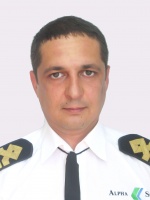 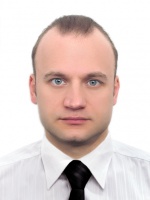 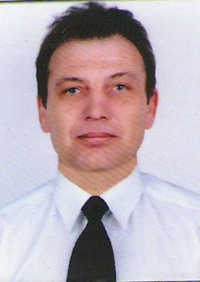 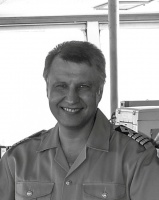 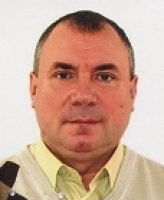 